Inleiding
Sinds het toernooi om de Stokkersbokaal in 1999 weer nieuw leven is in geblazen, heeft het traditioneel altijd op de grote matchtafel plaatsgevonden, om met de tijd mee te gaan en aan mensen die het spel op de grote tafel te moeilijk vinden, ook een kans te geven is er sinds 2015 ook de Stokkersbokaal op de kleine tafel georganiseerd. Deze finale is vrijdag gespeeld en gewonnen door ……..
Dit jaar wegens de corona perikelen wat later dan gewoonlijk, hadden de volgende spelers zich voor de finale op de grote tafel gekwalificeerd, Jan Nijkamp, vereniging BC Stokkers te maken 21 caramboles, Mike Basoeki, vereniging BC Stokkers te maken 27 caramboles, Hannes Battels, vereniging Nova ‘88 te maken 31 caramboles en Jan Willem Valk vereniging BC Stokkers te maken 17 caramboles, kortom een bezetting die garant staat voor spannende en leuke partijen.
En de winnaar van de Stokkersbokaal 2020 driebanden groot is:Hannes Battels uit Glanerbrug.EindstandFinale verslag driebanden groot.Ronde 1Sinds de herstart van dit toernooi is nog niemand er in geslaagd om de felbegerde beker twee keer te winnen en gezien het feit dat net zoals bij de finale op de kleine tafel alle 4 de spelers voor het eerst in hun carriere de finale van de Stokkersbokaal hebben bereikt kunnen we dus stellen dat er sowieso weer een nieuwe kampioen bijkomt dit jaar, wie dat gaat worden zal de komende partijen gaan blijken.Op tafel 1 gaan Hannes en Jan Willem de strijd aan en op tafel 2 gaan Mike en Jan hun uiterste best doen………….Na een moeizaam begin was Hannes de eerste die een beetje los kwam, na 25 beurten was de tussenstand 21 om 4 in zijn voordeel, echter toen kwam de klad er een beetje in en wist Jan Willem zich terug te vechten tot 13 om 27 in 50 beurten, maar 3 beurten later had Hannes orde op zaken gesteld en caramboleerde de partij uit, 31 om 13.       
Op tafel 2 stond het na 22 beurten 6 om 6 vervolgens werd Jan als eerste enigszins wakker en caramboleerde de partij na 54 beurten uit, 21 om 21 met een hoogste serie van 4.
Ronde 2
De winnaars uit ronde 1 wisselden nu van tafel en Mike mag proberen om Hannes te verschalken terwijl Jan Willem gaat trachten om Jan het biljarten zuur te maken, kww.
Beiden waren nog steeds niet in goeden doen, Jan Willem stond na 17 beurten met 8 om 2 achteren slaagde er niet in om dit weer goed te maken waardoor Jan  na 54 beurten zijn tweede winstpartij kon bijschrijven.
Hannes en Mike speelden allebei een tikkeltje gesapig, na 35 beurten was het 17 om 14 voor Hannes, in beurt 52 maakte Hannes de partij uit, maar Mike slaagde er in om in de nabeurt 5 caramboles te maken waarmee hij een gelijkspel uit het vuur sleepte.
Kortom na 2 ronden staat Jan fier bovenaan met 4 punten, gevolgd door Hannes met 3, Mike met 1 en Jan Willem met 0 punten.

Ronde 3
Mike en Jan Willem mochten als eerste beginnen om te bepalen wie er als laatste zal eindigen. Na een kwartiertje komen dan de beide finalisten hun opwachting maken in de arena.
Jan Willem bleek het uiteindelijk niet te hebben vandaag, ook de laatste partij verloor hij redelijk kansloos van Mike, na 51 beurten was Mike de winnaar, 27 om 11.
Jan en Hannes maakten er een spannende pot van, met tussenstanden als 15 om 9 in 16 beurten en 22 om 14 in 28 was er nog niets beslist, Hannes had ondertussen wel een serie van 6 gemaakt, ook niets mis mee……….beurt 29 Hannes maakt er 3 en Jan antwoord slechts met 1, is dat de beslissing?
Beurt 30, Hannes 0 en Jan maakt er nu 3, dus 26 om 18………Beurt 31, beiden maken er 1, spannend.
Beurt 32, hannes maakt er 2 en moet er dan nog 2, Jan antwoord met 0 en moet er dus ook nog steeds 2………Beurt 33, Hannes maakt er 2 en caramboleert de partij uit, Jan heeft de nabeurt, wat zal hij doen? Hij mist en daarmee is Hannes de glorieuze winnaar van de Stokkersbokaal.Hannes namens de toernooicommissie van harte proficiat en tot volgend jaar.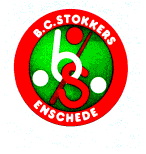 Stokkersbokaal 
driebanden groot editie 2020.Nr.Naam spelerTMGMAantal beurtenMoyenneHoogste serieScorings
percentagePnt1.Hannes Battels93931370,6796100%52.Jan Nijkamp63611400,436496,83%43.Mike Basoeki81751570,478592,59%34.Jan Willem Valk51381580,24274,51%0